Over the many Nutrition and Hydration weeks that have been held, many people have generous and shared with us their various recipes.So we have compiled them into this one recipe book to make it easy for anyone to get hold of them all.If you have recipes you would like to share and be added to this book, please email them to nhweek@yahoo.co.uk Enjoy! Classic Fish and Chip Supper – by Preston WalkerServes 4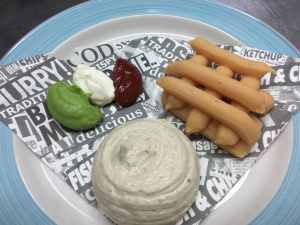 IngredientsBattered Fish300g Plain Flour200g Corn Flour 40g Baking Powder5g Fine Sea SaltAle100g Plain Flour4 x 120g Fillets of White Fish (Such as sustainable Cod, Pollock or Colley)SeasoningMethodMix all the dry ingredients in a bowl.Whisk in the Ale until a thick double cream consistency is achieved.Taste and season if requiredSet aside the batter until ready to finish.Chips400g Peeled Floury Potatoes (cut into chips)MethodHeat the frying oil to 150CCook the potatoes in the oil until softened, about 5-10  minutes depending on thicknessTartar Sauce100g Mayonnaise40g Capers (Roughly Chopped)40g Gherkins (Roughly Chopped)20g Flat Leaf Parsley (Roughly Chopped)20g Tarragon (Roughly Chopped)Juice of a LemonSeasoningMethodMix all the ingredients together.Taste and season if neededMinted Pea Puree400g Frozen Peas (Defrosted)10 Mint Leaves100g WaterSeasoningMethodBlend all the ingredients together until smooth and silky.Pass through a sieve if required.Set aside.To FinishHeat the oil in the fryer to 180C.Flour the fish fillets, batter and place in the fryer to cook (5-7mins), keep warm.Cook the blanched chips in the fryer.Heat the pea puree.Serve the fish, chips, pea and tartar sauce on warmed plates.For a puree version:Fish4 x Cooked battered fish portions (as above)200ml Milk150g Tartar Sauce (as above)Salt and pepper – to tasteLemon juice – to tasteBlend the battered fish with the milk and tartar sauce until smoothPass through a fine sieve to remove any particlesSeason with salt, pepper and lemon juice. Add food thickener, if required.Chips400g Mashed potato80g Tomato ketchup20ml Malt vinegarSalt and Pepper – to tasteCombine all ingredients and season to tasteRutland Sausage with Bubble and Squeak and Fried Egg – by Preston WalkerIngredients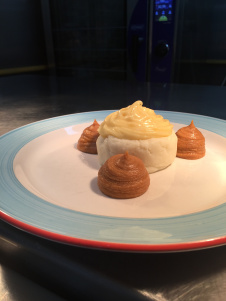 Serves 48 Rutland Sausages400g Buttery Mashed Potatoes25g Unsalted Butter50g Diced Carrot50g Diced Celery100g Shredded Savoy Cabbage2 Crushed Garlic Cloves Salt and Pepper to taste20g Chopped Flat Leaf Parsley25g Unsalted ButterOil4 Large Free Range EggsBubble and SqueakHeat the butter in a pan.Add the carrot and celery and cook until soft.Add the cabbage and cook for a further 3 minutes until starting to wilt.Add the garlic and cook for a further minute.Season and add the parsley. Allow to cool.Mix in the mashed potato and form into 4 burger shaped patties.To FinishHeat the oven to 170C.Fry the sausages in a tablespoon of oil, over a medium heat until brown and transfer to a baking tray and put in the oven for 15 minutes.In the same pan add the butter and heat until bubbling.Add the four potato patties and cook until browned, turn over and repeat.Transfer the patties to the baking tray with the sausages and cook for 10 minutes.Clean the pan and when the sausages and Bubble and squeak is cooked, heat the oil and cook the fried eggs to your liking.Serve on warmed plates.For a Puree VersionPureed Sausage750g Lincolnshire sausage meat450ml Bisto Gluten Free Gravy100g Onion (diced)20g Tomato puréeVegetable oil (for frying)Food thickener (if needed)Fry the sausage meat with the onion until softened. Add the tomato puree and cook for 3-5 minutes. Add the gravy and simmer for 10 minutes until cooked through. Blend until smooth, pass through a sieve and thicken if required. Season if necessary.Vegetable PureesCarrot Puree300g Carrot (cut to 1cm dice)50g Unsalted ButterSeasoningFood Thickener (If required)Cook the carrots until soft in the butter and seasoning. When done blend until smooth, thicken if required and taste.Celery Puree200g Celeriac (Cut to 1cm dice)100g Celery (Cut to 1cm dice)200g Double CreamSeasoningFood Thickener (If required)Cook the celeriac and celery in the cream and seasoning until soft. Blend until smooth, thicken if required and taste.Savoy Cabbage Puree300g Savoy Cabbage (Use only the lighter green leaves and slice thinly)50g Unsalted ButterSeasoningFood Thickener (If required)Blanch the cabbage leaves in boiling salty water for a couple of minutes until soft then refresh in cold water. Heat the butter and seasoning and bring the cabbage back to temperature. Blend until smooth, thicken if required and taste.Mashed PotatoesButtery mashed potatoes, as above Egg Puree (Emulsion)3 Egg Yolks300g Clarified ButterSaltWhisk the egg yolks in a bowl and set over a Bain Marie. When they have thickened slightly add the clarified butter a drop or two at a time. Once the mixture thickens considerably add the butter in a trickle until the mixture becomes thick. Season with salt to taste.To PlateUse an oiled ring mould and pipe the potato into the base in the centre of the plate. Remove the ring and pipe dots of carrot, celeriac and cabbage on top.Pipe 3 larger dots of sausage evenly around the potato at 12, 4 and 8 (point on a clock) and top with the egg emulsion.Mac and Cheese Bolognaise Bake – by Preston WalkerServes 6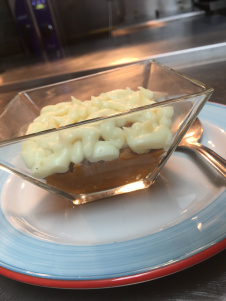 Bolognaise Sauce15ml Olive Oil100g Smoked Streaky Bacon500g Beef Mince5 Crushed Garlic Cloves 800g Tinned Tomatoes2 Sprigs of ThymeSeasoningMac and Cheese100g Dried Macaroni (Cooked in Seasoned Water)25g Unsalted Butter25g Plain Flour600g Whole Milk150g Mature Cheddar (Grated)150g Smoked Applewood (Grated)Salt and Pepper to tasteTo Finish100g Mature Cheddar (Grated) MethodFor the BolognaiseHeat the oven to 170C.On the stove heat the oil in a heavy based Casserole.Slice the bacon finely and fry in a heavy based casserole until crispy and brown, remove from the pan.Add the beef mince, season and cook until brown.Return the bacon and add the crushed garlic. Cook for a couple of minutes without colouring.Add the tomatoes and break the pieces up if required.Add the thyme sprigs and season.Place the lid on the casserole and put in the oven for 90mins or until the meat has softened and the sauce thickened.Season to taste if required.For the Mac and CheeseHeat the butter and flour in a heavy based pan and cook for a couple of minutes.Whisk the milk in slowly until a sauce consistency is achieved.Add 150g of the Cheddar and Applewood and whisk until it melts.Stir in the cooked MacaroniTo FinishPour the Mac and Cheese over the Bolognaise in the casseroleSprinkle the remaining cheese over the top and bake in the oven until heated through and brown on top.For a puree version:Mac and Cheese Puree50g Butter50g Flour1000g Whole Milk300g Mature Cheddar200g Smoked ApplewoodMake the cheese sauce as in the recipe above. The sauce will be texture ‘C’ Dysphagia descriptor at serving temperature. If it needs any extra thickening food thickener can be added in to thicken.Bolognaise PureeMake as above and blend to a smooth puree consistency. Taste and add any further seasoning and a squeeze of lemon juice if required. Add food thickener until correct consistency is reached.To FinishPipe the Bolognaise puree into a glass/serving dish. Then pipe small arc shapes on top to give the effect of macaroni.Serve with a puree salad using Avocado, Cucumber, Rocket and Lemon juiceCiabatta PizzaContributed by John JoyceFor 2 peopleIngredients1 ciabatta breadany leftover cheesepacket of pepperoni2-3 tomatoes1tbsp tomato pureefresh basil1tbsp olive oilMethodPreheat the oven to 200c.Cut the ciabatta in half lengthways.Spread the tomato puree over the tops of the ciabatta.Crumble or grate the cheese over the puree.Slice the tomatoes & add on top of the cheese.Add slices of pepperoni to suit your taste.Drizzle over the olive oil.Finally add the chopped basil.Bake in the oven for 10 – 12 minutes.Enjoy.Avocado & Egg topped with Bacon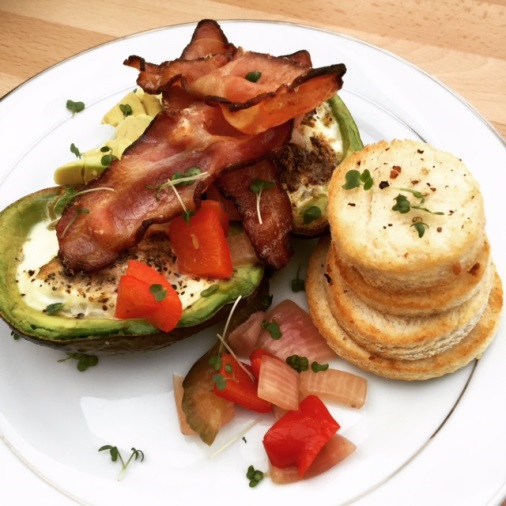 As a Carer and working full time, fresh food plays an important part of my day. It’s important that my meals are simple and nutritional. This recipe can be used as a breakfast, lunch or even a light evening meal. Ingredientsavocado, halved and pitted2 eggssalt and ground black pepper to taste1 pinch cayenne pepper3-4 slices of bacon (I use oak chipped bacon from Wilkinsons butchers Blackpool)1 tablespoon chopped fresh chivesMethodPreheat oven to 425f/220c/gas mark 7Scoop out enough of the flesh from the avocado, you will use this at the end to dress your plate. Place each avocado half in a ramekin.  Crack 1 egg into each avocado half; season with salt, black pepper, and cayenne pepper. Place ramekins on a baking sheet.Bake in the preheated oven until entire egg is cooked through, about 15 minutes. On another baking sheet place your bacon and add this to the oven as well. Get your plates ready and in around 15 minutes the avocado and bacon should be done.  Remove from the oven and sprinkle over your chopped chives, avocado flesh and Enjoy!Feel free to join my Simple fresh food ethos at the following links: https://www.facebook.com/IceColdChef/